Резюме.Хорева Анна Александровна3 марта 2008 года рождения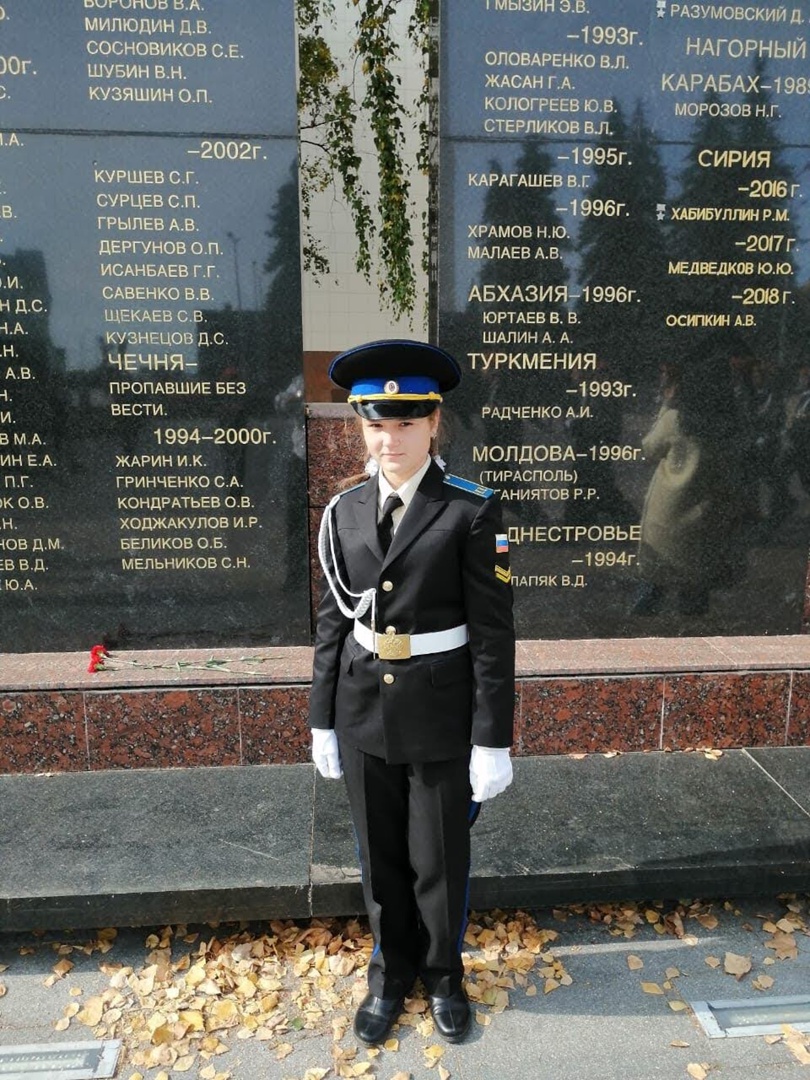 Карсунский район р.п. Карсунhorevaanna970@gmail.comОбъединения «Школа безопасности», Кадетская школа-интернат им. В.С. Чечеватова.Мельников Борис Сергеевич, высшая квалификационная категория, педагог дополнительного образования, 14 лет педагогического стажа. Благодарственное письмо Министерства просвещения и воспитания Ульяновской области. За добросовестный труд, достижения и заслуги сфере образования. 16 ноября 2021г.Достижений по направленности2021г-2 место в группе Ж-12.Районные соревнования по спортивному ориентированию посвященные 76 годовщине Победы в ВОВ 1941-1945 гг. 2021г-1 место в группе Ж-14. Районные соревнования по лыжному ориентированию.2021г- 2 место в группе Ж-14.Районные соревнования по ориентированию посвященные Всемирному Дню туризма.2021г- 1 место в командных соревнованиях «Маршрут выживания»XXXIV областной слёт обучающихся «Школа безопасности»2021г- 1 общекомандное место XXXIV областной слёт обучающихся «Школа безопасности»2020г- 1место в группе Ж-14 по виду ТПТ в условиях спортивного зала. Районный малый зимний туристический слет.2022г- 1место в группе Ж-14. . Районные соревнования по лыжному ориентированию.https://vk.com/public192661107